PSHE & Values Toolkit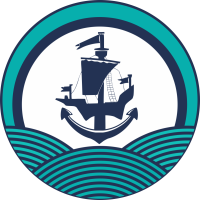 2017-18Our ValuesHow do we Introduce/launch each value?One each half term (two year rolling programme)Whole school assembly led by HT/SLT/TeacherHow does each class learn about the values?Our PSHE curriculum teaches our values (including P4C)Other opportunities in the curriculum (eg RE & ICT) and class/key stage assembliesEveryday role modelling and reinforcing by all teaching staffHow is each value publicised?Display in reception linked to current value managed by subject leader and classes provide work for this display. Current value displayed in classroom – subject leader will provide a posterWebsite news articleHow is each value recognised and celebrated?Values cup – child nominated for the award (by teachers, parents, peers) and awarded values cup at end of each half termValues stickersEach class participates in the wrap-up assembly at the end of the half termHow is learning for each value evidenced?Children displaying traits of the value through what they do and say in everyday lifeSchool Values book contains evidence of PSHE learning from every class for each half term.PSHE planning collated and kept in the School Values book.How is P4C learning evidenced and progression of discussion skills ensured across the school?Lesson observations carried out by HT and subject leader.Pupil voice evidenceProgression of skills across key stages document provided to all teachersClass self-assessment of discussion skills completed half termlyP4C learning log kept by teachers.Year 1Year 1Year 1Year 1Year 1Year 1Year 1Autumn 1Autumn 1Autumn 2Spring 1Spring 2Summer 1Summer 2ResponsibleResponsibleInclusiveInspirationalHonestAppreciativeCooperativeYear 2Year 2Year 2Year 2Year 2Year 2Year 2Autumn 1Autumn 2Autumn 2Spring 1Spring 2Summer 1Summer 2RespectfulKindKindDeterminedCreativePositiveSuccessfulPhilosophy for Children: Progression of SkillsPhilosophy for Children: Progression of SkillsPhilosophy for Children: Progression of SkillsPhilosophy for Children: Progression of SkillsFSUKS1Lower KS2Upper KS2Some people speakMost people speakI speakMost people speakI speakMost people speakWe help others to speakWe listen to othersWe listen carefully to other speakers and give them eye contactWe listen carefully to every speakerWe listen carefully to every speakerWe let people finish saying what they wantedWe take turns to speakWe take turns to speak one at a timeWe take turns to speak one at a timeWe take turns to speak one at a timeWe concentrate on the stimulus and reflect on itWe stick with the main dialogue topicsWe stick with the main dialogue topicsWe identify similarities and differencesWe identify similarities and differencesWe identify similarities and differencesWe begin to ask questions of othersWe ask questions of othersBy asking others questions we understand more what they meanWe are starting to use vocabulary such as “ I agree” and “I disagree”.We know it’s ok to disagreeWe disagree without showing angerWe disagree without showing angerWe are beginning to use the word “because” to give reasonsWe give reasonsWe give reasonsWe give reasonsWe suggest conclusionsWe suggest lessons learnt